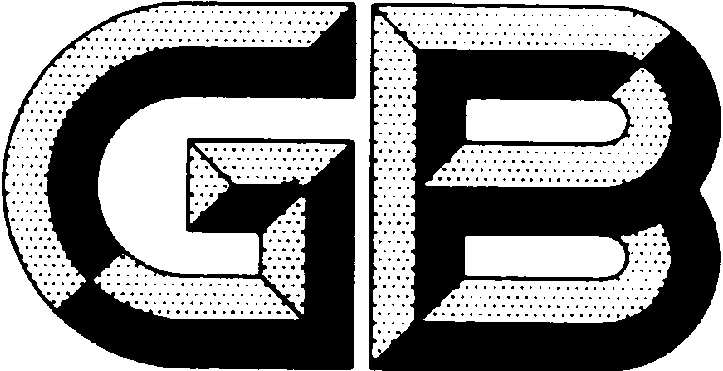 前  言本标准按照GB/T 1.1-2009规则起草。GB/T 18115《稀土金属及其氧化物中稀土杂质化学分析方法》共分为15个部分：――第1部分：镧中铈、镨、钕、钐、铕、钆、铽、镝、钬、铒、铥、镱、镥和钇量的测定；――第2部分：铈中镧、镨、钕、钐、铕、钆、铽、镝、钬、铒、铥、镱、镥和钇量的测定；――第3部分：镨中镧、铈、钕、钐、铕、钆、铽、镝、钬、铒、铥、镱、镥和钇量的测定；――第4部分：钕中镧、铈、镨、钐、铕、钆、铽、镝、钬、铒、铥、镱、镥和钇量的测定；――第5部分：钐中镧、铈、镨、钕、铕、钆、铽、镝、钬、铒、铥、镱、镥和钇量的测定；――第6部分：铕中镧、铈、镨、钕、钐、钆、铽、镝、钬、铒、铥、镱、镥和钇量的测定；――第7部分：钆中镧、铈、镨、钕、钐、铕、铽、镝、钬、铒、铥、镱、镥和钇量的测定；――第8部分：铽中镧、铈、镨、钕、钐、铕、钆、镝、钬、铒、铥、镱、镥和钇量的测定；――第9部分：镝中镧、铈、镨、钕、钐、铕、钆、铽、钬、铒、铥、镱、镥和钇量的测定；――第10部分：钬中镧、铈、镨、钕、钐、铕、钆、铽、镝、铒、铥、镱、镥和钇量的测定；――第11部分：铒中镧、铈、镨、钕、钐、铕、钆、铽、镝、钬、铥、镱、镥和钇量的测定；――第12部分：钇中镧、铈、镨、钕、钐、铕、钆、铽、镝、钬、铒、铥、镱和镥量的测定；――第13部分：铥中镧、铈、镨、钕、钐、铕、钆、铽、镝、钬、铒、镱、镥和钇量的测定；――第14部分：镱中镧、铈、镨、钕、钐、铕、钆、铽、镝、钬、铒、铥、镥和钇量的测定；――第15部分：镥中镧、铈、镨、钕、钐、铕、钆、铽、镝、钬、铥、铒、镱和钇量的测定；本部分为第2部分。本部分代替GB/T 18115.2—2006《稀土金属及其氧化物中稀土杂质化学分析方法 铈中镧、镨、钕、钐、铕、钆、铽、镝、钬、铒、铥、镱、镥和钇量的测定》。本部分包含2个分析方法，方法1电感耦合等离子体原子发射光谱法，方法2电感耦合等离子体质谱法。两个方法分析范围有重叠部分时，以方法2作为仲裁方法。本部分与GB/T 18115.2—2006相比，除编辑性修改外主要技术变化如下：——修改硝酸（1+19）为硝酸（1+49）；——修改盐酸淋洗液（0.015mol/L）为盐酸淋洗液（0.0075mol/L）；——修改所有稀土标准样品（>99.99%）,详见3.13~3.27；——修改试样，将原“氧化物试样于900℃烘干1 h，置于干燥器中，冷却至室温，立即称量”。修改为“氧化物试样于105℃烘干1 h，置于干燥器中，冷却至室温，立即称量”；——测定范围：氧化镧、氧化镨、氧化钕由“0.0001%~0.030%”调整为“0.00005%~0.030%”；             氧化钆、氧化铽由“0.0001%~0.010%”调整为“0.00005%~0.010%”；             其他由“0.0001%~0.010%”调整为“0.00002%~0.010%”；——修改试料：“稀土杂质（质量分数）0.0001%~0.0050%,试样量0.25g”修改为“稀土杂质（质量分数）0.00002%~0.0050%,试样量0.25g”；——修改直接测定用分析试液的制备,将“用水稀释至刻度”，修改为“用硝酸（3.8）稀释至刻度”；——修改基体分离，将“用洗脱液（3.11）洗脱7min，将富集在分离柱上的钆和铽洗脱出来，分离液收集于10mL比色管中”修改为“用洗脱液（3.11）洗脱20min，将富集在分离柱上的钆和铽洗脱出来，分离液收集于25mL比色管中”；——测定钆和铽用试液的制备，将“于收集分离液的10mL比色管中，加入0.5mL铯内标溶液（3.12），以水稀释至刻度，混匀。”修改为“于收集分离液的25mL比色管中，加入1.25mL铯内标溶液（3.12），以水稀释至刻度，混匀”；——增加“基体分离制备钆和铽试液”方法；——修改了方法2中重复性和允许差。本部分由全国稀土标准化技术委员会（SAC/TC 229）提出并归口。本部分方法 1 xxxx负责起草；本部分方法 1 xxxx参加起草；本部分方法 1主要起草人：×××、×××、×××、×××。本部分方法 1主要验证人：×××、×××、×××、×××。本部分方法 2 由北方稀土（集团）高科技股份有限公司负责起草；本部分方法 2 由包头稀土研究院、国标（北京）检验认证有限公司、福建省长汀金龙稀土有限公司、江阴加华新材料资源有限公司参加起草；曹俊杰、都业俭、李淑萍。本部分方法 2主要起草人：本部分方法 2主要验证人：包香春、鲍叶琳、张术杰、王金凤、董丽洁、王宝华、姚京碧、张鑫、田佳。本标准所代替标准的历次版本发布情况为：—— GB/T 18115.2—2000、GB/T 18115.2—2006。稀土金属及其氧化物中稀土杂质化学分析方法铈中镧、镨、钕、钐、铕、钆、铽、镝、钬、铒、铥、镱、镥和钇量的测定电感耦合等离子体质谱法（方法2） 1  范围本方法规定了氧化铈中氧化镧、氧化镨、氧化钕、氧化钐、氧化铕、氧化钆、氧化铽、氧化镝、氧化钬、氧化铒、氧化铥、氧化镱、氧化镥和氧化钇含量的测定方法。本方法适用于氧化铈中氧化镧、氧化镨、氧化钕、氧化钐、氧化铕、氧化钆、氧化铽、氧化镝、氧化钬、氧化铒、氧化铥、氧化镱、氧化镥和氧化钇含量的测定。测定范围见表 1。本方法也适用于金属铈中镧、镨、钕、钐、铕、钆、铽、镝、钬、铒、铥、镱、镥和钇含量的测定。表 12  方法原理试样以硝酸或盐酸溶解，在稀酸介质中，以氩等离子体为离子化源，用质谱法直接测定除钆和铽以外的稀土杂质元素；钆和铽经C272微型柱分离或基体分离铈基体后，进行质谱测定。测定时均以内标法进行校正。3  试剂3.1 无水碳酸钠，基准物质。3.2 氯化铯，优级纯。3.3 过氧化氢（30%），优级纯。3.4 盐酸（ρ 1.19g/mL），优级纯。3.5 盐酸（1+99）。3.6 硝酸（ρ 1.42g.mL），优级纯。硝酸（1+1）。3.8 硝酸（1+49）。3.9 硝酸（2+998）。3.10硝酸银溶液（1%）。3.11盐酸标准溶液[c（HCl）≈ 2mol/L]。3.11.1 配制：移取350mL盐酸（3.4）置于2000mL容量瓶中，用水稀释至刻度，混匀。3.11.2标定：称取3份2.3000g预先在300℃灼烧2h并于干燥器中冷却至室温的无水碳酸钠（3.1），分别置于3个250mL锥形瓶中，各加入50mL～60mL水、0.1mL～0.2mL甲基红-溴甲酚绿指示剂（3.12），用盐酸标准溶液（3.11）滴定至溶液由绿色变为酒红色，加热煮沸驱除二氧化碳，冷却，继续滴定至酒红色即为终点，取其平均值。平行标定所消耗盐酸标准溶液（3.11）体积的极差不应超过0.1mL。随同标定做空白试验。按式（1）计算盐酸标准溶液（3.11）的浓度（mol/L）：              ………………………… (1)式中：m——碳酸钠的质量，单位为克（g）；0.05299——与1.00mmol盐酸相当的碳酸钠的质量，单位为克每毫摩尔升（g/mmol）；V——滴定碳酸钠消耗盐酸标准溶液（3.11）的体积，单位为毫升（mL）；V0——滴定空白溶液消耗盐酸标准溶液（3.11）的体积，单位为毫升（mL）。3.12甲基红-溴甲酚绿指示液：一份甲基红乙醇溶液（2g/L）与三份溴甲酚绿乙醇溶液（1g/L）混合。3.13 盐酸淋洗液（0.0075mol/L）：用盐酸标准溶液（3.11）稀释。3.14 盐酸洗脱液（0.50mol/L）：用盐酸标准溶液（3.11）稀释。3.15铯内标溶液：称取0.1270g氯化铯（3.2），加10mL水，溶解完全，加10ml硝酸（3.7），移入100mL容量瓶中，用水稀释至刻度，混匀。此溶液1mL含1mg铯。再将此溶液用硝酸（3.8）逐步稀释成1mL含1μg铯的内标溶液。3.16 氧化镧标准贮存溶液：称取0.1000g经950℃灼烧1h的氧化镧[w（La2O3/REO）≥99.999%，w（REO）≥99.5%]，置于100mL烧杯中，加10mL硝酸（3.7），低温加热至溶解完全，取下冷却至室温，移入100mL容量瓶中，用水稀释至刻度，混匀。此溶液1mL含1mg氧化镧。3.17氧化镨标准贮存溶液：称取0.1000g经950℃灼烧1h的氧化镨[w（Pr6O11/REO）≥99.999%，w（REO）≥99.5%]，置于100mL烧杯中，加10mL硝酸（3.7），低温加热至溶解完全，取下冷却至室温，移入100mL容量瓶中，用水稀释至刻度，混匀。此溶液1mL含1mg氧化镨。3.18 氧化钕标准贮存溶液：称取0.1000g经950℃灼烧1h的氧化钕[w（Nd2O3/REO）≥99.999%，w（REO）≥99.5%]，置于100mL烧杯中，加10mL硝酸（3.7），低温加热至溶解完全，取下冷却至室温，移入100mL容量瓶中，用水稀释至刻度，混匀。此溶液1mL含1mg氧化钕。3.19 氧化钐标准贮存溶液：称取0.1000g经950℃灼烧1h的氧化钐[w（Sm2O3/REO）≥99.999%，w（REO）≥99.5%]，置于100mL烧杯中，加10mL硝酸（3.7），低温加热至溶解完全，取下冷却至室温，移入100mL容量瓶中，用水稀释至刻度，混匀。此溶液1mL含1mg氧化钐。3.20 氧化铕标准贮存溶液：称取0.1000g经950℃灼烧1h的氧化铕[w（Eu2O3/REO）≥99.999%，w（REO）≥99.5%]，置于100mL烧杯中，加10mL硝酸（3.7），低温加热至溶解完全，取下冷却至室温，移入100mL容量瓶中，用水稀释至刻度，混匀。此溶液1mL含1mg氧化铕。3.21氧化钆标准贮存溶液：称取0.1000g经950℃灼烧1h的氧化钆[w（Gd2O3/REO）≥99.999%，w（REO）≥99.5%]，置于100mL烧杯中，加10mL硝酸（3.7），低温加热至溶解完全，取下冷却至室温，移入100mL容量瓶中，用水稀释至刻度，混匀。此溶液1mL含1mg氧化钆。3.22 氧化铽标准贮存溶液：称取0.1000g经950℃灼烧1h的氧化铽[w（Tb4O7/REO）≥99.999%，w（REO）≥99.5%]，置于100mL烧杯中，加10mL硝酸（3.7），加2mL过氧化氢（3.3），低温加热至溶解完全，取下冷却至室温，移入100mL容量瓶中，用水稀释至刻度，混匀。此溶液1mL含1mg氧化铽。3.23 氧化镝标准贮存溶液：称取0.1000g经950℃灼烧1h的氧化镝[w（Dy2O3/REO）≥99.999%，w（REO）≥99.5%]，置于100mL烧杯中，加10mL硝酸（3.7），低温加热至溶解完全，取下冷却至室温，移入100mL容量瓶中，用水稀释至刻度，混匀。此溶液1mL含1mg氧化镝。3.24 氧化钬标准贮存溶液：称取0.1000g经950℃灼烧1h的氧化钬[w（Ho2O3/REO）≥99.999%，w（REO）≥99.5%]，置于100mL烧杯中，加10mL硝酸（3.7），低温加热至溶解完全，取下冷却至室温，移入100mL容量瓶中，用水稀释至刻度，混匀。此溶液1mL含1mg氧化钬。3.25 氧化铒标准贮存溶液：称取0.1000g经950℃灼烧1h的氧化铒[w（Er2O3/REO）≥99.999%，w（REO）≥99.5%]，置于100mL烧杯中，加10mL硝酸（3.7）。低温加热至溶解完全，取下冷却至室温，移入100mL容量瓶中，用水稀释至刻度，混匀，此溶液1mL含1mg氧化铒。3.26 氧化铥标准贮存溶液：称取0.1000g经950℃灼烧1h的氧化铥[w（Tm2O3/REO）≥99.999%，w（REO）≥99.5%]，置于100mL烧杯中，加10mL硝酸（3.7），低温加热至溶解完全，取下冷却至室温，移入100mL容量瓶中，用水稀释至刻度，混匀。此溶液1mL含1mg氧化铥。3.27 氧化镱标准贮存溶液：称取0.1000g经950℃灼烧1h的氧化镱[w（Yb2O3/REO）≥99.999%，w（REO）≥99.5%]，置于100mL烧杯中，加10mL硝酸（3.7），低温加热至溶解完全，取下冷却至室温，移入100mL容量瓶中，用水稀释至刻度，混匀。此溶液1mL含1mg氧化镱。3.28 氧化镥标准贮存溶液：称取0.1000g经950℃灼烧1h的氧化镥[w（Lu2O3/REO）≥99.999%，w（REO）≥99.5%]，置于100mL烧杯中，加10mL硝酸（3.7），低温加热至溶解完全，取下冷却至室温，移入100mL容量瓶中，用水稀释至刻度，混匀。此溶液1mL含1mg氧化镥。3.29 氧化钇标准贮存溶液：称取0.1000g经950℃灼烧1h的氧化钇[w（Y2O3/REO）≥99.999%，w（REO）≥99.5%]，置于100mL烧杯中，加10mL硝酸（3.7），低温加热至溶解完全，取下冷却至室温，移入100mL容量瓶中，用水稀释至刻度，混匀。此溶液1mL含1mg氧化钇。3.30 混合稀土标准溶液：分别移取2.00mL稀土氧化物标准贮存溶液（3.16～3.29）于同一100mL容量瓶中，加10mL硝酸（3.7），用水稀释至刻度，混匀。此溶液1mL含各单一稀土氧化物分别为20.0μg。再将此溶液用硝酸（3.7）稀释成1mL含各单一稀土氧化物分别为1.00μg的标准溶液。3.31 C272微型分离柱：柱床（23mm×9mm，ID）；填料为含20%Cyanex272的负载硅球（50μm～70μm）。3.32 负载TODGA硅藻土：硅藻土经去离子水洗3次，无水乙醇洗2次，置于烘箱中60℃烘干6 h，冷却备用。于三角瓶中加入100 g制备好的硅藻土，再加入50 mL TODGA与丙酮（1:10）的混合物，加塞震荡3 h，转移至250 mL烧杯，每30 min搅拌一次，搅拌10-12次，待丙酮挥发近干后，置于烘箱中，于40℃-50℃烘干，备用。3.33 氩气[w（Ar）≥99.99％]。4  仪器4.1 电感耦合等离子体质谱仪：质量分辨率优于（0.8±0.1）amu。4.2 微柱分离装置：流路见图1。将C272微型分离柱（3.32）用内径0.8mm聚四氟乙烯管连接在流路中，用3只旋转阀切换阀位，顺序完成平衡——进样——淋洗（分离基体）——洗脱——收集待测杂质元素——再生过程。图1 微型柱分离富集装置流路图P1，P2——蠕动泵（两通道，可调速）；V1，V2，V3——旋转阀；CL——C272微型分离柱；R——返回；H——淋洗液管路；S——取样管；E——洗脱液管路；C——收集液；W——废液；A，B——阀位；平衡——V1A-V2A-V3A；进样——V1B-V2A-V3A；淋洗（分离基体）——V1A-V2A-V3A；洗脱——V1A-V2B-V3A；收集待测组分——V1A-V2B-V3B；平衡（再生）——V1A-V2B-V3A。4.3基体分离装置4.3.1分离柱填装：取处理好的硅藻土填料（3.32），用硝酸（3.9）湿法装柱，色谱柱(内径1 cm)的有效高度为20 cm，装好后上加脱脂棉固定。4.3.2分离柱再生：见分离柱用硝酸（3.9）淋洗至无氯离子（用1%硝酸银检验）。5  试样5.1 氧化物试样于105℃烘干1 h，置于干燥器中，冷却至室温，立即称量。5.2 金属试样应去掉表面氧化层，取样后，立即称量。6  分析步骤6.1  试料按表2称取试样（5），精确至0.0001g。表26.2  测定次数称取二份试料，进行平行测定，取其平均值。6.3  空白试验随同试料做空白试验。6.4  分析试液的制备6.4.1  试料溶液的制备将试料（6.1）置于50mL烧杯中，加入5mL水，5mL硝酸（3.7），1mL过氧化氢（3.3）低温加热至溶解完全，低温加热蒸干后，立即取下，稍冷，用少量盐酸淋洗液（3.13）溶解盐类，移入50mL容量瓶中，以盐酸淋洗液（3.13）稀释至刻度，混匀。6.4.2  直接测定用分析试液的制备分取1.00mL试液（6.4.1）于10mL比色管中，加入0.50mL铯内标溶液（3.15），用硝酸（3.8）稀释至刻度，混匀。6.4.3  微柱分离后（钆和铽）测定用分析试液的制备6.4.3.1  分离柱的准备将微型分离柱（3.31）充水去气，预先以盐酸洗脱液（3.14）洗涤30min，再以盐酸淋洗液（3.13）平衡后，备用。将微型分离柱用内径为0.8mm的聚四氟乙烯管按图1连接在分离装置流路上，选择合适的泵管，调节试液管路流速为1.00mL/min，洗脱液管路流速均为（1.0±0.1）mL/min。注：分离柱使用若干次后，柱内有明显的气泡，应去气后再使用。6.4.3.2 基体的分离将淋洗液管路和洗脱液管路分别插入淋洗液（3.13）和洗脱液（3.14）中，用淋洗液（3.13）平衡分离柱6min，将试液管路插入试液（6.4.2）中，待试液（6.4.2）充满管路后，切换旋转阀1，准确采集1.00mL试液（6.4.2）。将阀1切换至原位，用淋洗液（3.13）淋洗分离柱20min,将基体铈洗出，排至废液中。切换旋转阀2，用洗脱液（3.14）洗脱1min后，切换旋转阀3，继续用洗脱液（3.14）洗脱20min，将富集在分离柱上的钆和铽洗脱出来，分离液收集于25mL比色管中，阀3切换至原位。3min后，将阀2切换至原位。6.4.3.3  测定钆和铽用试液的制备于收集分离液的25mL比色管中，加入1.25mL铯内标溶液（3.15），以水稀释至刻度，混匀。6.4.4 基体分离后（钆和铽）测定用分析试液的制备6.4.4.1分离柱的准备将分离柱以硝酸（3.9）平衡后，备用。6.4.4.2 基体的分离用20mL硝酸（3.9）平衡分离柱，准确加入5mL分析试液（6.4.1）。打开阀口用150mL -200mL硝酸（3.9）淋洗分离柱（流速不大于0.5mL/min），分离基体铈，排至废液杯中，直至淋洗液中铈的含量小于1µg/mL。然后用20mL盐酸（3.5）反洗，反洗液排至废液杯中，继续用盐酸（3.5）洗脱待测元素，收集40 mL分离液于比色管中，待测。6.5  标准系列溶液的配制准确移取0mL、0.20mL、0.50mL、1.00mL、5.00mL、10.00mL混合稀土标准溶液（3.30）于5个100mL容量瓶中，加入5.0mL铯内标溶液（3.15），以水稀释至刻度，混匀，待测。此标准系列溶液1mL含单一稀土氧化物分别为0ng、2.0ng、5.0ng、10.0ng、50.0ng、100.0ng。6.6  测定6.6.1.测量元素同位素质量数见表3。表36.6.2.将空白试验（6.3）溶液，分析试液（6.4.2）、（6.4.3.3）或分析试液（6.4.4.2）与标准系列溶液（6.5）同时进行氩等离子体质谱测定。7  分析结果的计算将标准系列溶液（6.5）的质量浓度直接输入计算机，用内标法进行校正，由计算机计算并输出空白试验（6.3）溶液，分析试液（6.4.2）、（6.4.3.3）或分析试液（6.4.4.2）中待测稀土元素的质量浓度。按公式（2）计算待测稀土元素的质量分数（%）：              ………………………… (2)式中：k——各元素单质与其氧化物的换算系数，见表4。计算氧化物含量时，k=1 ；C——计算机输出的分析试液（6.4.2）、（6.4.3.3）或分析试液（6.4.4.2）中待测元素的质量浓度，单位为纳克每毫升（ng/mL）；C0——计算机输出的空白试验（6.3）溶液中待测元素的质量浓度，单位为纳克每毫升（ng/mL）；V2——分析试液（6.4.2）、（6.4.3.3）或分析试液（6.4.4.2）中的体积，单位为毫升（mL）；V0——试液总体积，单位为毫升（mL）；m——试料的质量，单位为克（g）；V1——分取试液体积，单位为毫升（mL）。表48  精密度8.1  重复性在重复性条件下获得的两次独立测试结果的测定值，在以下给出的平均值范围内，这两个测试结果的绝对差值不超过重复性限(r)，超过重复性限(r)的情况不超过5%。重复性限(r)按表5数据采用线性内插法求得：表 58.2 允许差实验室之间分析结果的差值不应大于表6所列允许差。表 69  质量保证和控制每周用自制的控制标样（如有国家级或行业级标样时，应首先使用）校核一次本标准分析方法的有效性。当过程失控时，应找出原因，纠正错误，重新进行校核。_________________________________附录1微柱分离洗脱条件试验试验仪器及试剂A.1 氧化钆标准溶液：移取2mL氧化钆标准贮存溶液（3.21）于100mL容量瓶中，加10mL硝酸（3.7），用水稀释至刻度，混匀。此溶液1mL含氧化钆为20.0μg。再将此溶液用盐酸（3.13）稀释成1mL含氧化钆为500ng的标准溶液。A.2氧化铽标准溶液：移取2mL氧化铽标准贮存溶液（3.22）于100mL容量瓶中，加10mL硝酸（3.7），用水稀释至刻度，混匀。此溶液1mL含氧化铽为20.0μg。再将此溶液用盐酸（3.13）稀释成1mL含氧化铽为500ng的标准溶液。A.3氧化钆、铽混合标准溶液：分别移取5mL氧化钆标准溶液（A.1）和氧化铽标准溶液（A.2）于200mL容量瓶中，用盐酸（3.13）稀释至刻度，混匀。此溶液1mL含氧化钆、氧化铽为500ng的标准溶液。其他参照正文。试验方法B.1 分离柱的准备将微型分离柱（3.31）充水去气，预先以盐酸洗脱液（3.14）洗涤30min，再以盐酸淋洗液（3.13）平衡后，备用。将微型分离柱用内径为0.8mm的聚四氟乙烯管按图1连接在分离装置流路上，选择合适的泵管，调节试液管路流速为1.00mL/min，洗脱液管路流速均为（1.0±0.1）mL/min。注：分离柱使用若干次后，柱内有明显的气泡，应去气后再使用。B.2 基体的分离将淋洗液管路和洗脱液管路分别插入淋洗液（3.13）和洗脱液（3.14）中，用淋洗液（3.13）平衡分离柱6min，将试液管路插入氧化钆、铽混合标准溶液（A.3）中，待氧化钆、铽混合标准溶液（A.3）充满管路后，切换旋转阀1，准确采集1.00mL试液氧化钆、铽混合标准溶液（A.3）。将阀1切换至原位，用淋洗液（3.13）淋洗分离柱20min。B.3试液采集时间试验切换旋转阀2，用洗脱液（3.14）洗脱1min后，切换旋转阀3，继续用洗脱液（3.14）洗脱试验要求的时间，将富集在分离柱上的钆和铽洗脱出来，分离液收集于25mL比色管中，阀3切换至原位。3min后，将阀2切换至原位。B.4 测定钆和铽用试液的制备于收集分离液的25mL比色管中，加入1.25mL铯内标溶液（3.15），以水稀释至刻度，混匀，待测。B.5 测定按6.6进行钆、铽测定。试验讨论C.1 试验数据统计氧化钆、铽混合标准溶液（A3）浓度为500ng/mL，进样量为1mL，钆、铽进样量为500ng，根据不同采集时间采集的试液中钆、铽的测定结果，计算回收率，见表C-1。表C-1 不同采集时间钆、铽的回收率C.2 采集时间的确定根据不同采集时间钆、铽的回收率情况，确定钆、铽分离的最佳采集时间。氧化物质量分数/%氧化物质量分数/%氧化镧氧化镨氧化钕氧化钐氧化铕氧化钆氧化铽0.00005 ~ 0.0300.00005 ~ 0.0300.00005 ~ 0.0300.00002 ~ 0.0100.00002 ~ 0.0100.00005 ~ 0.0100.00005 ~ 0.010氧化镝氧化钬氧化铒氧化铥氧化镱氧化镥氧化钇0.00002 ~ 0.0100.00002 ~ 0.0100.00002 ~ 0.0100.00002 ~ 0.0100.00002 ~ 0.0100.00002 ~ 0.0100.00002 ~ 0.010稀土杂质（质量分数）/%试样量/g0.00002～0.00500.25>0.0050～0.0500.10元素测定同位素质量数校正方程元素分析线/nmLa139Dy163，164Ce*140Ho165Pr141I141Pr=I141测-7.9730（I143测-0.7093×I146测）Er166Nd146，144Tm169Sm147，149Yb171Eu151Lu175Gd*160Y89Tb*159Cs133* 元素用于分离试液的测定。* 元素用于分离试液的测定。* 元素用于分离试液的测定。* 元素用于分离试液的测定。* 元素用于分离试液的测定。元素k元素kLaPrNdSmEuGdTb0.85260.82770.85730.86230.86360.86760.8502DyHoErTmYbLuY0.87130.87300.87450.87560.87820.87920.7874氧化物质量分数/%重复性限(r)/%氧化物质量分数/%重复性限(r)/%氧化镧0.000130.00003氧化镝0.000120.00001氧化镧0.00210.0003氧化镝0.00100.0001氧化镧0.01130.0009氧化镝0.00940.0008氧化镨0.000090.00002氧化钬0.000110.00002氧化镨0.00400.0003氧化钬0.00100.0001氧化镨0.01050.0015氧化钬0.00950.0007氧化钕0.000080.00002氧化铒0.000110.00002氧化钕0.00150.0002氧化铒0.00100.0001氧化钕0.00870.0006氧化铒0.00940.0007氧化钐0.000120.00001氧化铥0.000110.00001氧化钐0.00100.0001氧化铥0.00100.0001氧化钐0.00970.0007氧化铥0.00950.0007氧化铕0.000120.00002氧化镱0.000110.00001氧化铕0.00100.0001氧化镱0.00100.0001氧化铕0.00960.0009氧化镱0.00970.0007氧化钆0.000120.00002氧化镥0.000120.00001氧化钆0.00090.0001氧化镥0.00100.0001氧化钆0.00960.0020氧化镥0.00950.0007氧化铽0.000120.00002氧化钇0.000100.00001氧化铽0.00100.0001氧化钇0.00080.0001氧化铽0.01000.0015氧化钇0.00870.0005注：重复性限（r）为2.8×Sr，Sr为重复性标准差。注：重复性限（r）为2.8×Sr，Sr为重复性标准差。注：重复性限（r）为2.8×Sr，Sr为重复性标准差。注：重复性限（r）为2.8×Sr，Sr为重复性标准差。注：重复性限（r）为2.8×Sr，Sr为重复性标准差。注：重复性限（r）为2.8×Sr，Sr为重复性标准差。氧化物质量分数/%允许差（r）/%氧化物质量分数/%允许差（r）/%氧化镧氧化镨氧化钕0.00005~0.0003>0.0003~0.0010>0.0010~0.0030>0.0030~0.0080>0.0080~0.010>0.010~0.0300.00010.00020.00050.00100.00200.005氧化钐氧化铕氧化镝氧化钬氧化铒氧化铥氧化镱氧化镥氧化钇0.00002~0.0003>0.0003~0.0010>0.0010~0.0030>0.0030~0.0080>0.0080~0.0100.00010.00020.00050.00100.0020氧化钆氧化铽0.00005~0.0002>0.0002~0.0005>0.0005~0.0020>0.0020~0.0050>0.0050~0.0100.00010.00020.00040.00100.0020氧化钐氧化铕氧化镝氧化钬氧化铒氧化铥氧化镱氧化镥氧化钇0.00002~0.0003>0.0003~0.0010>0.0010~0.0030>0.0030~0.0080>0.0080~0.0100.00010.00020.00050.00100.0020采集时间/min分离柱（北方稀土）分离柱（北方稀土）分离柱（北方稀土）分离柱（北方稀土）采集时间/minGdGdTbTb采集时间/min测定值/ng回收率/%测定值/ng回收率/%5789101520